1. Sign up as a member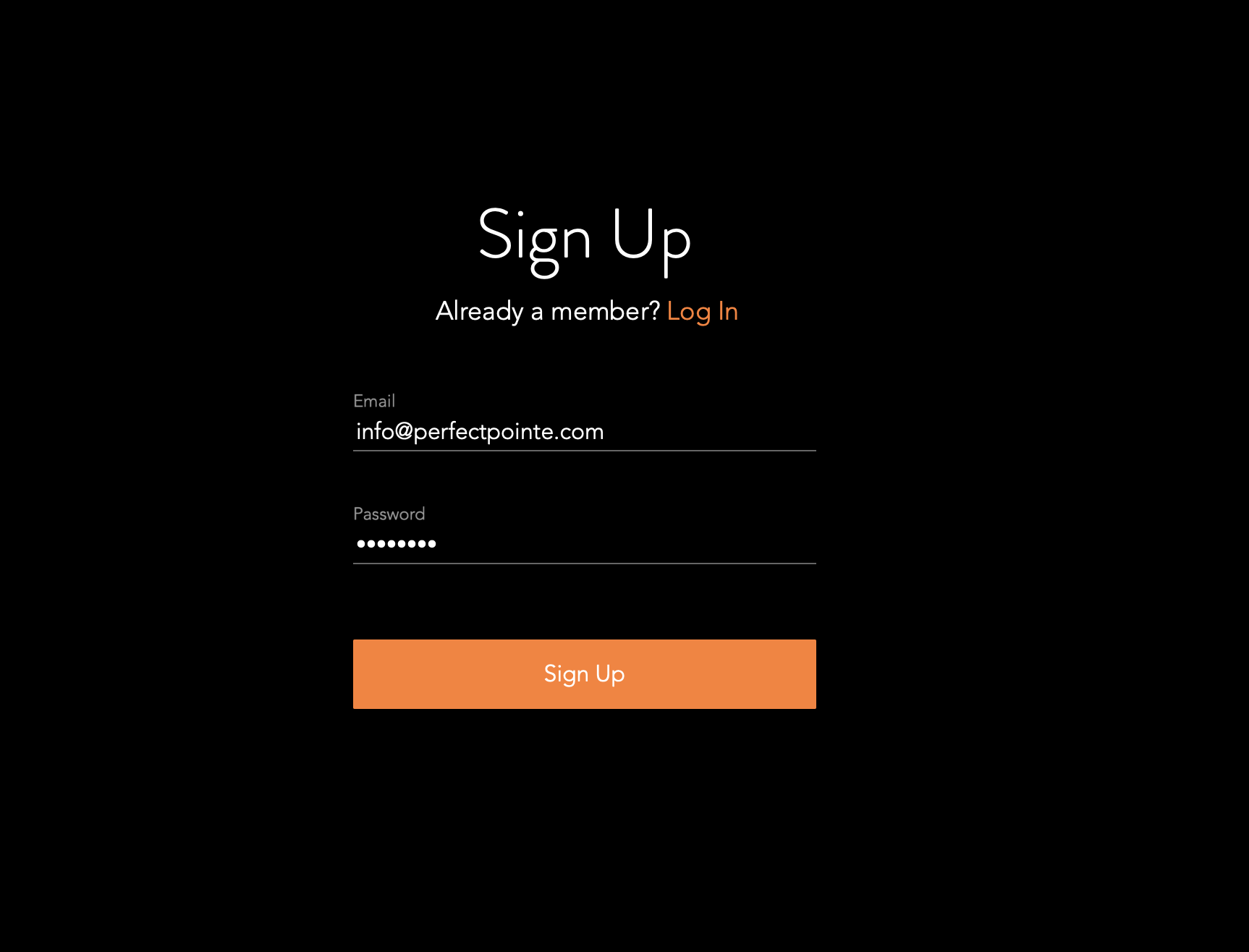 2. Go to “My Bookings”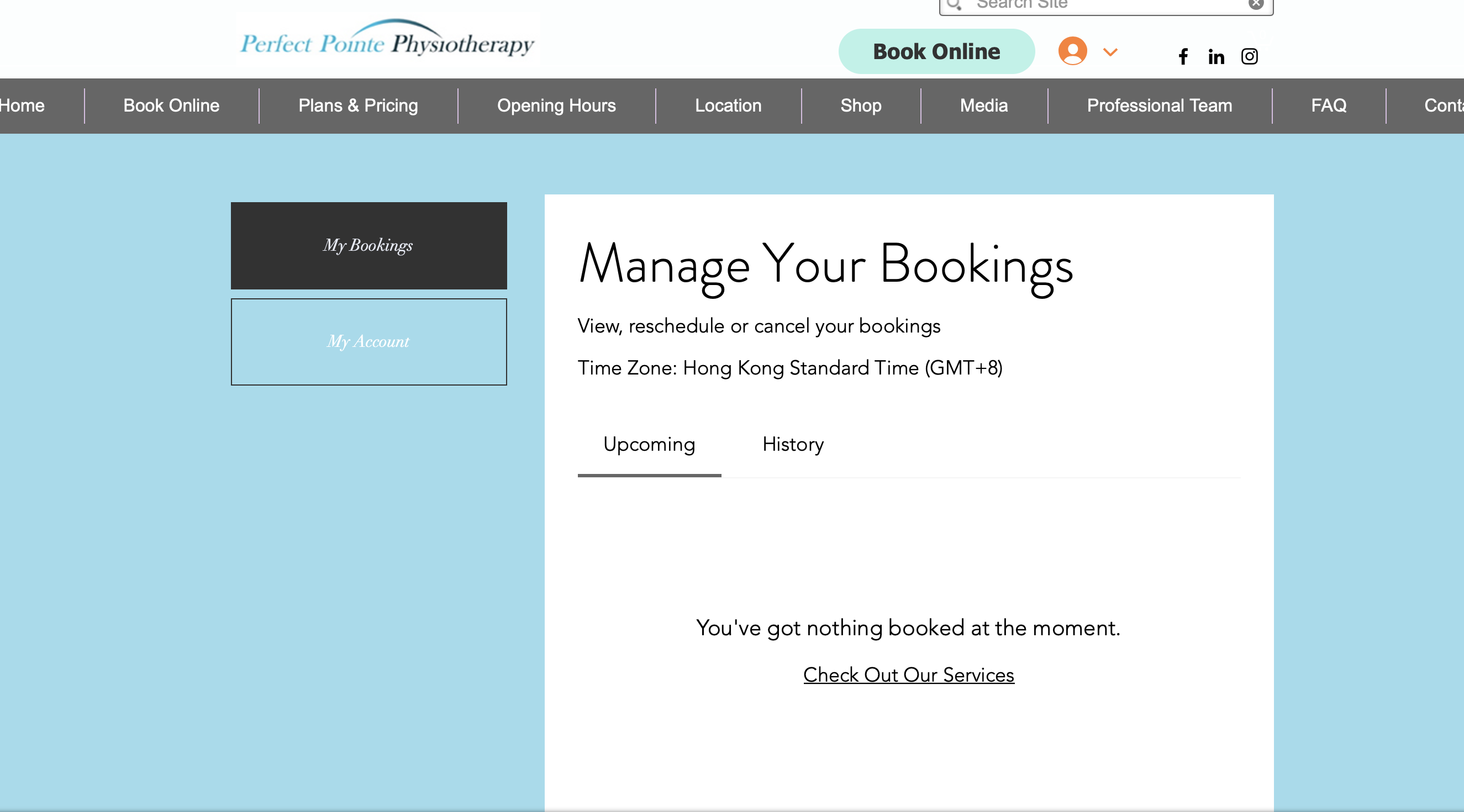 3. Click “Check out our services”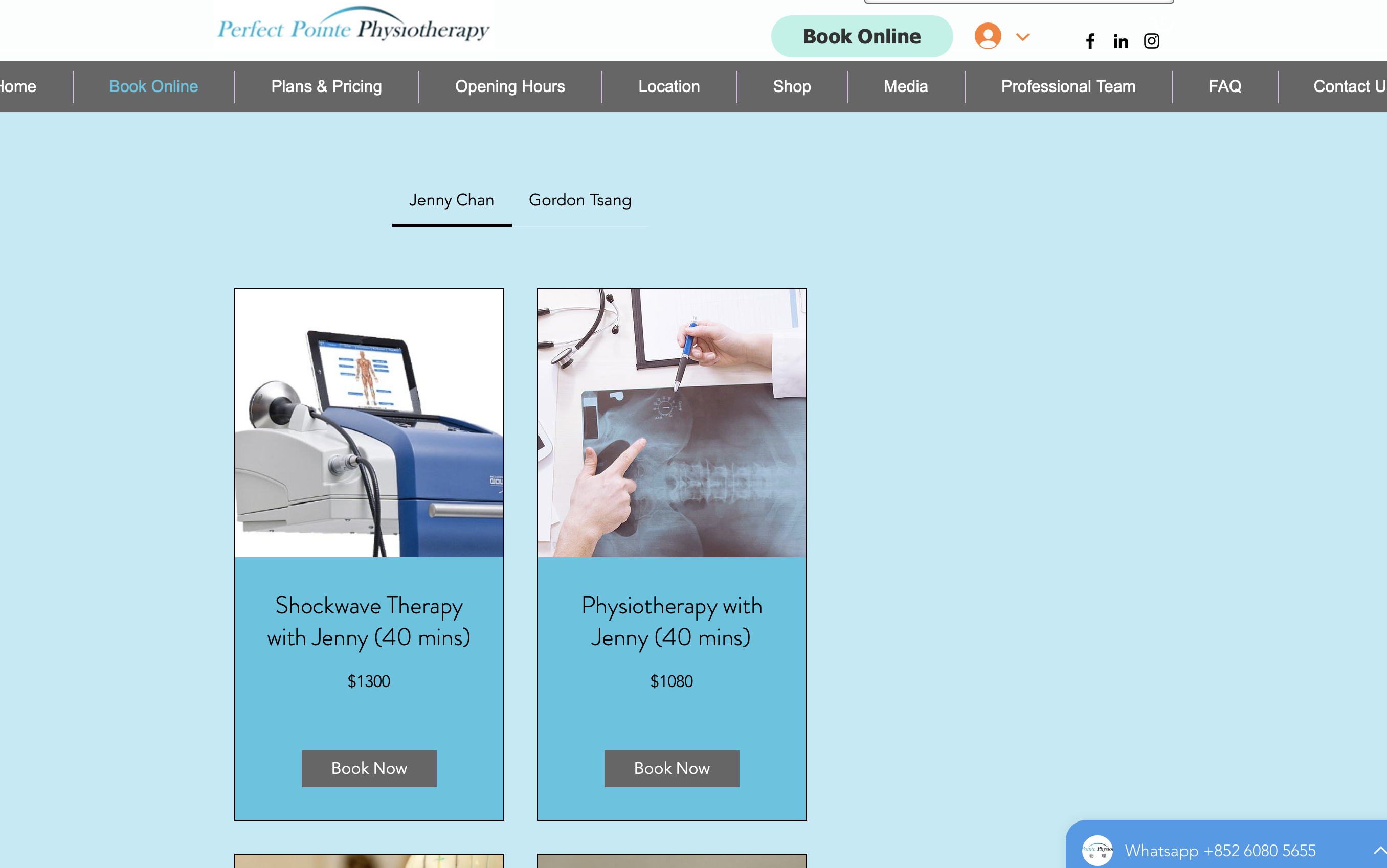 4. Select the date and time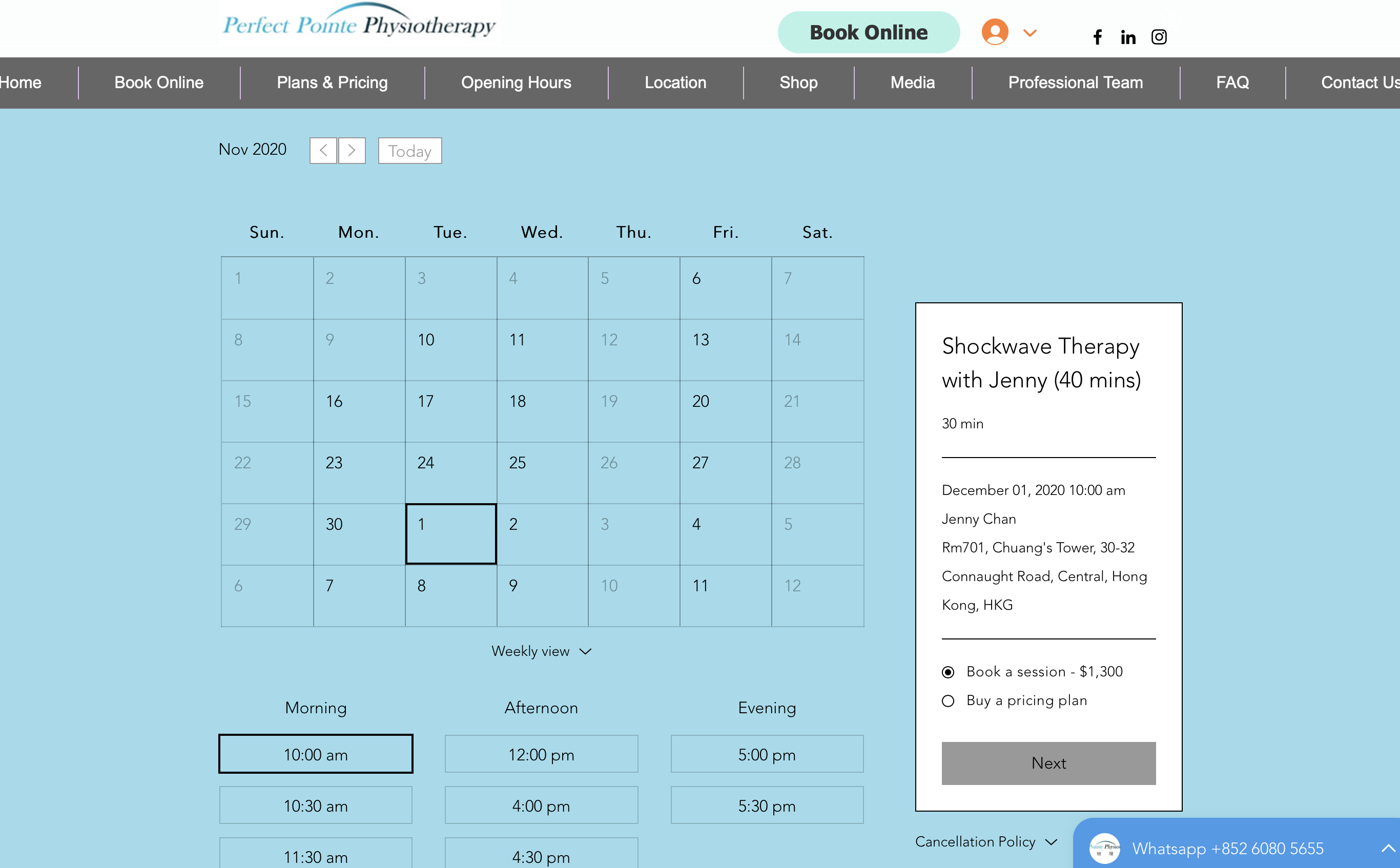 5. Add your info.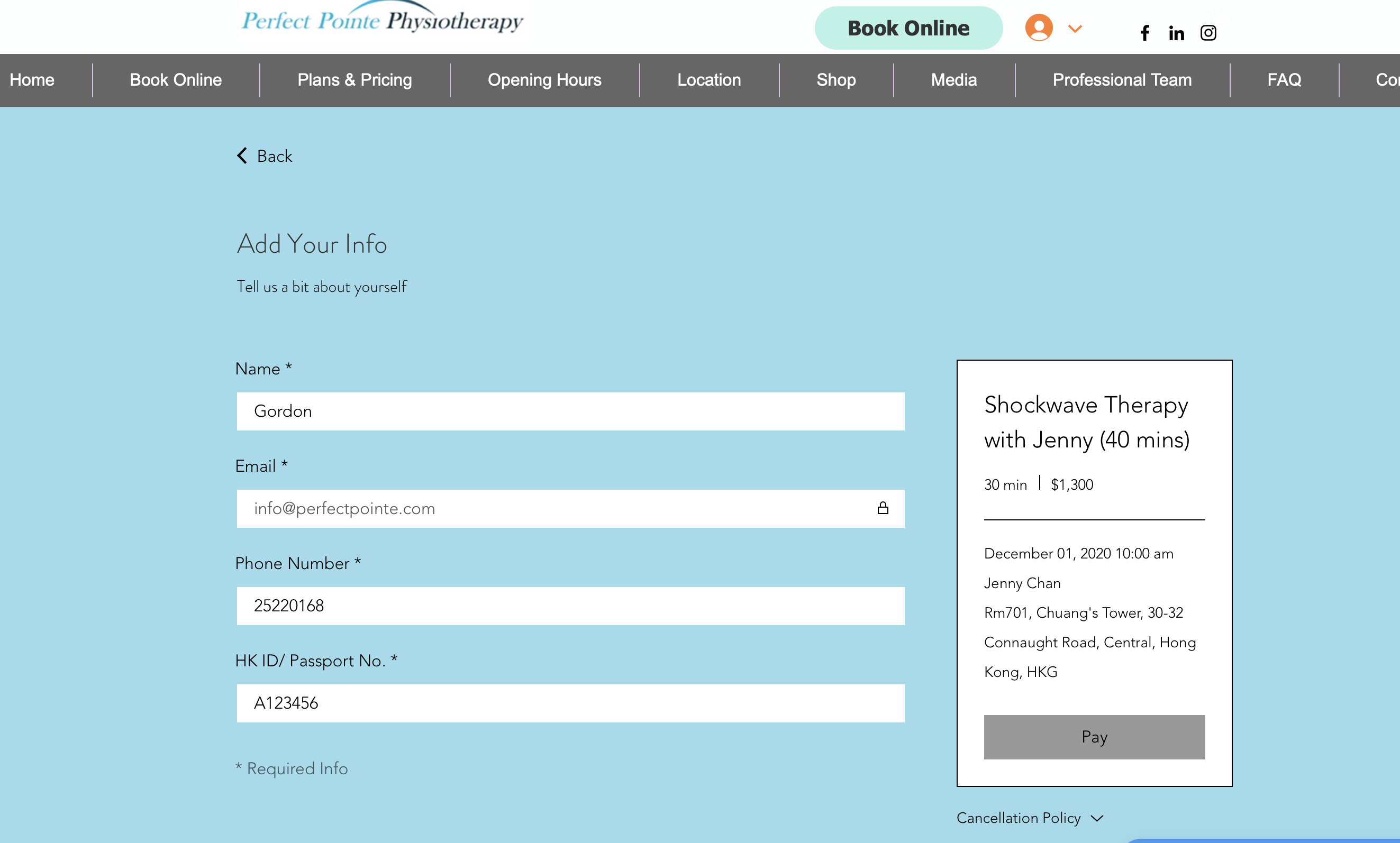 6. Choose your payment 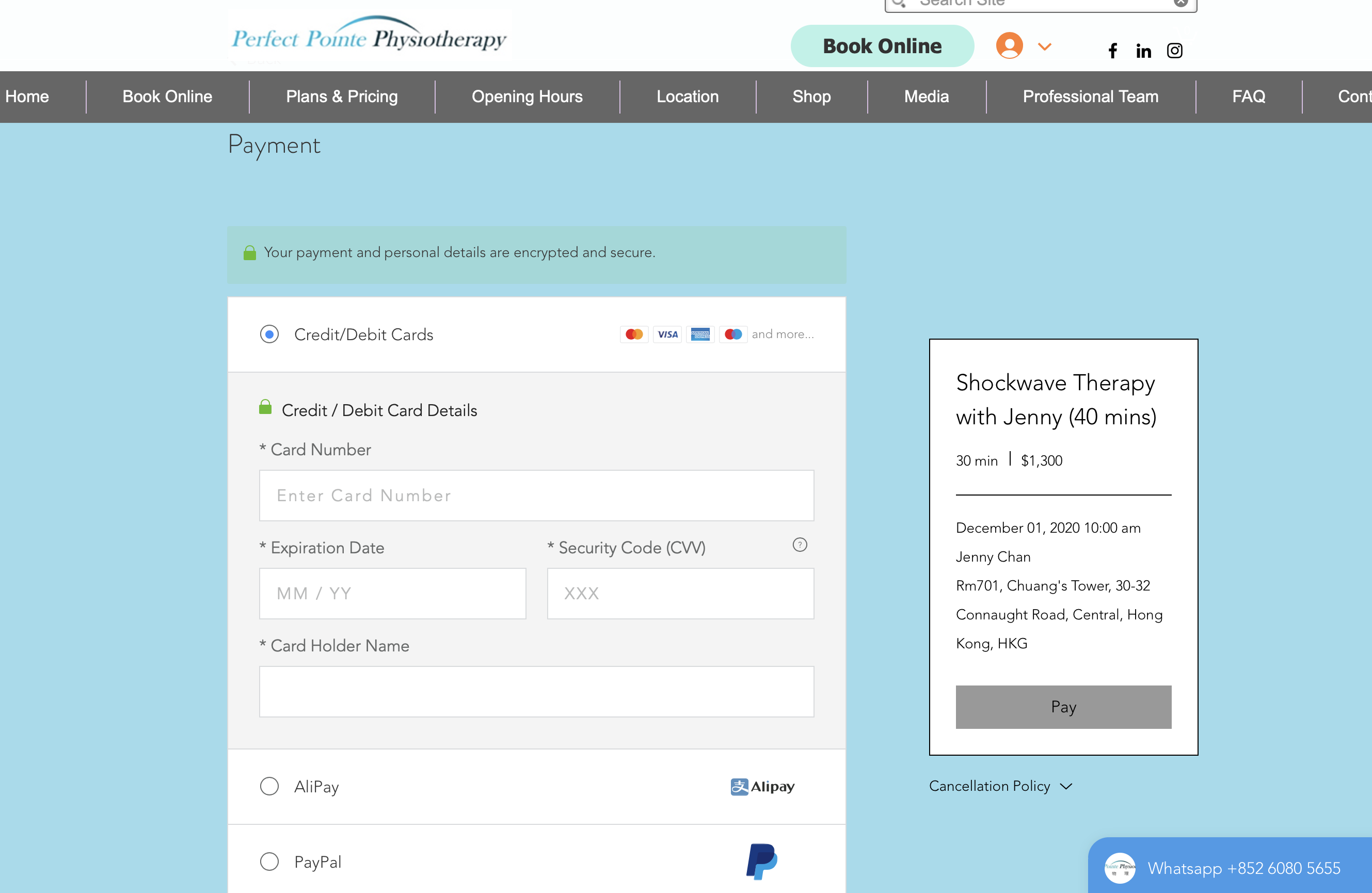 7. The booking is confirmed.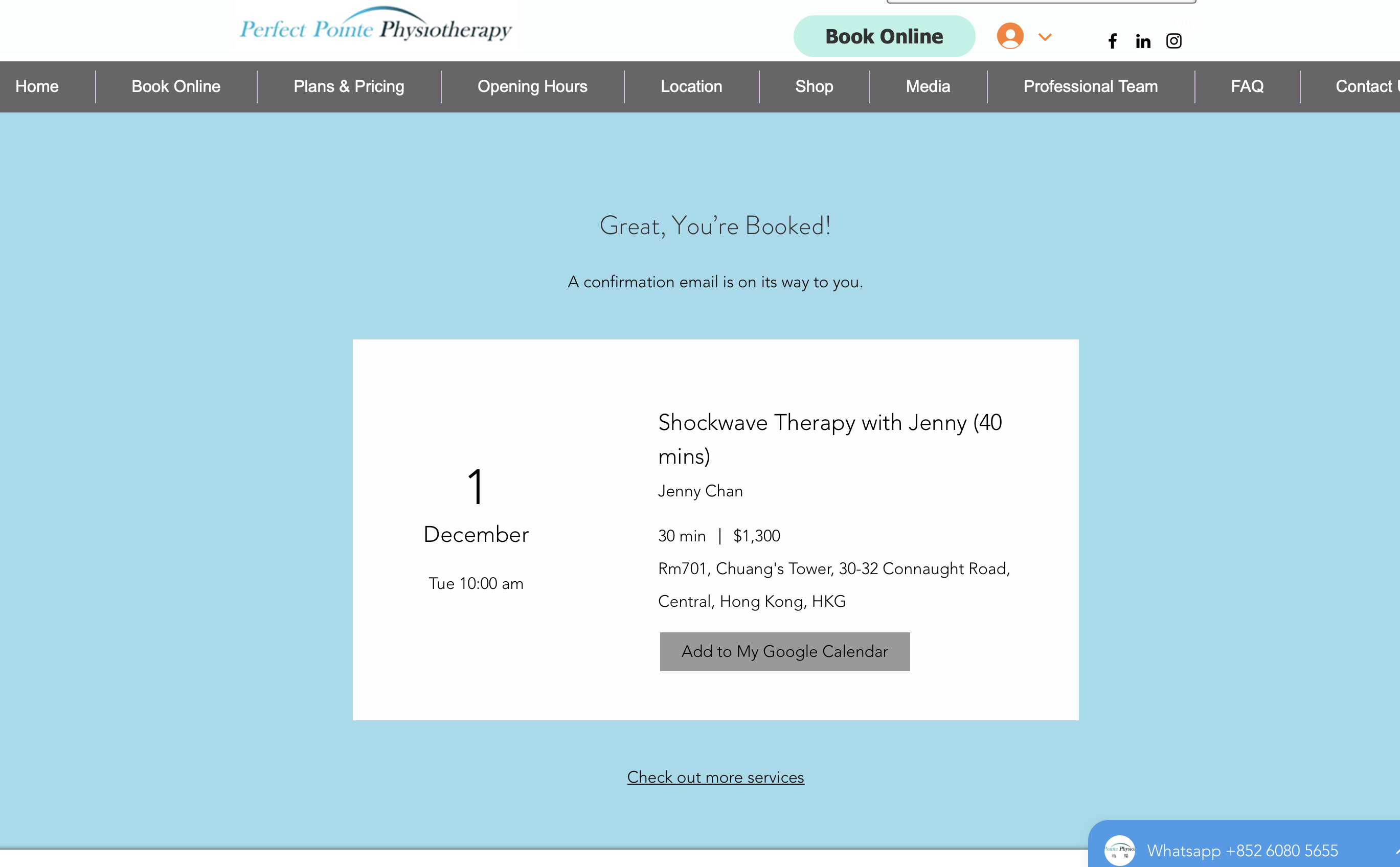 8. Go to “My Bookings” to manage your bookings. 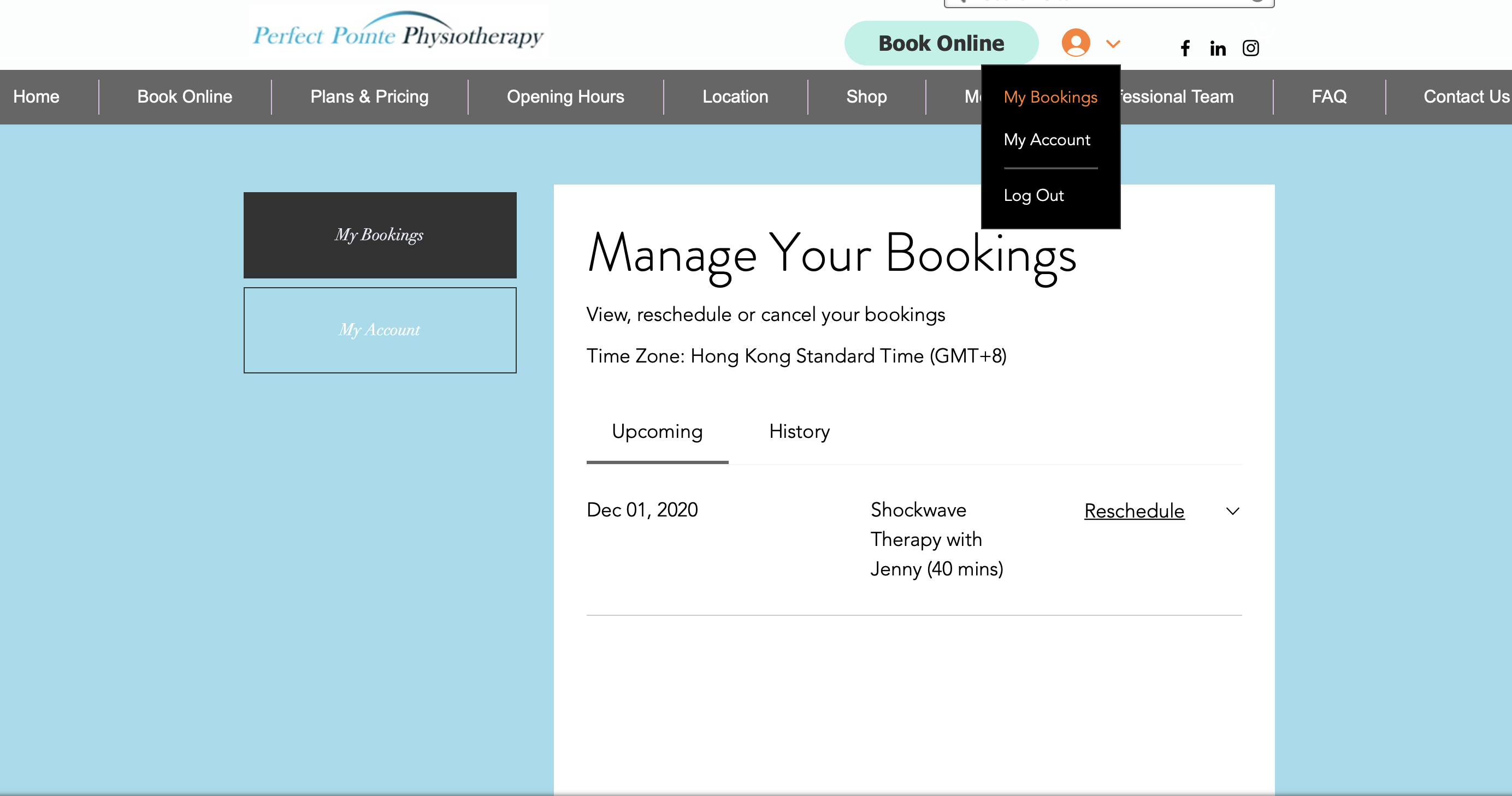 9. Or cancel the bookings if needed. 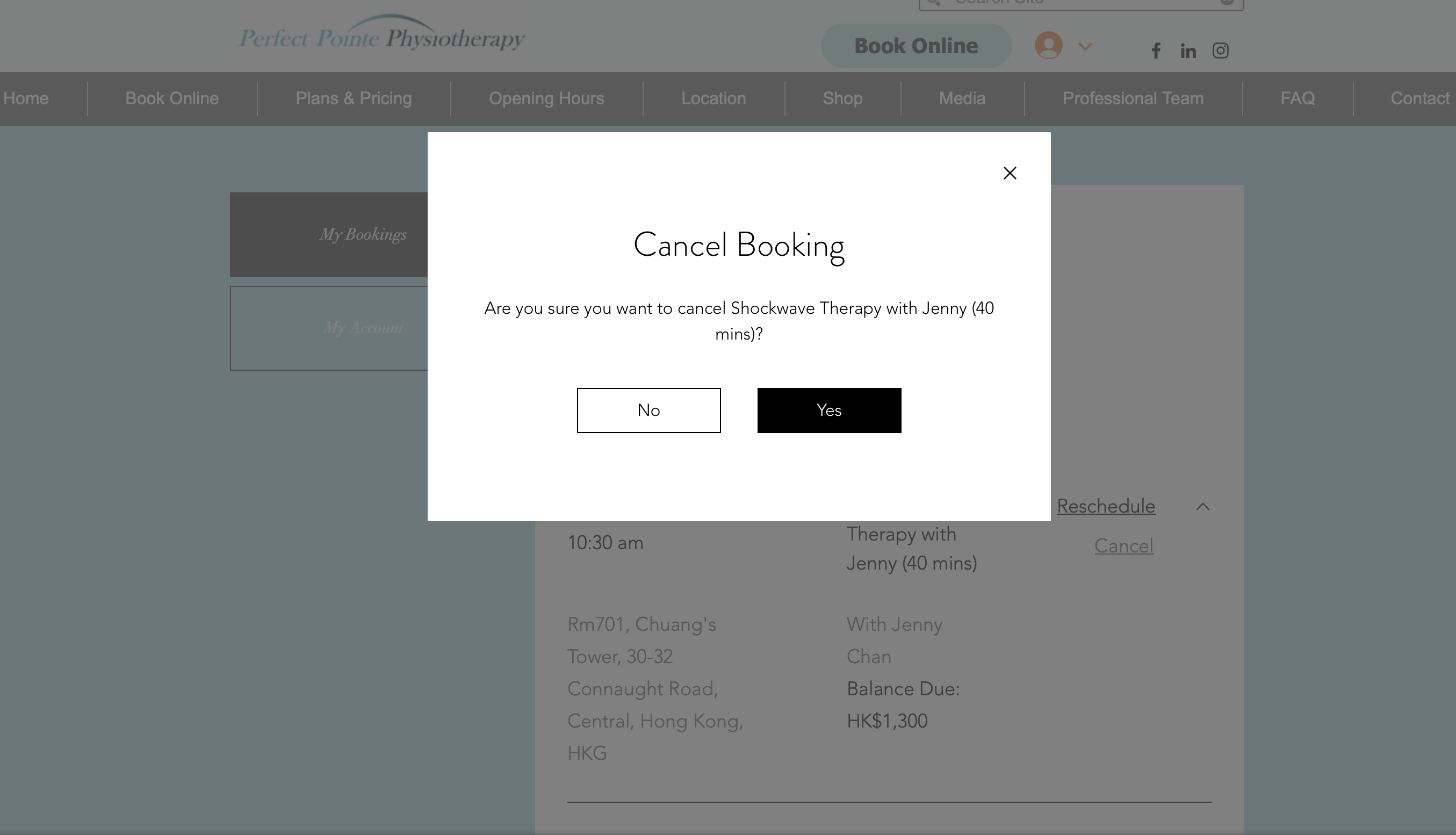 